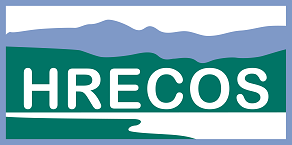 Last updated: 12/15/23Table 1. Weather station sensor specificationsMetadata: Lock 8 Weather Station, Mohawk RiverLocation: Lock 8, Mohawk River (42.8302,-73.9925 )Data collection period: October 20th, 2012 – presentParameters: air temperature, soil temperature, barometric pressure,dew point, radiation (PAR), precipitation, daily cumulative rainfall, relative humidity, wind speed, direction & gusts.Disclaimer: HRECOS is a research project. No warranty—either express or implied—is made for any information presented by this program.Contacts:Brittney Flaten, HRECOS CoordinatorNY State Dept. of Environmental Conservation 256 Norrie Point Way, Staatsburg, NY 12580 Phone: 845-889-4745 x117Email: brittney.flaten [at] dec.ny.govLocation and equipment:The weather station at Lock 8 is just NW of the Lock 8 buildings. Sensors are installed on a 10’ tower that is above nearby vegetation and over 15 meters from any nearby structure. Data is reported to a nearby CR1000 datalogger via wireless transmitter (~300 m), then to the HRECOS database by cellular modem.Meteorological sensors at this site reports the following parameters every 15 minutes: air temperature, soil temperature, barometric pressure, radiation (PAR), precipitation, relative humidity, wind speed, direction & gusts. Dew point and daily cumulative rainfall are calculated by the HRECOS database in real-time. See the section titled “Sensor Specifications” for more information.Special remarks / notes:10/20/2012~: The barometer failed almost immediately after installation. Measurements are 10 mbar above expected and occasionally jump to normal levels. All data for this time period was rejected.12/29/13: Significant rain event not recorded. Site visit on 12/30 revealed that the rain bucket was full of ice, and the wind sensor was frozen in position. Rain bucket cleared same day and wind sensor de-iced on 12/31.8/14/14: Wind sensor upgraded. Temp/RH, barometer, PAR sensor, and rain bucket swapped with newly calibrated units of same model. See sensor specifications table for details.6/22/18: PAR sensor failure. Replaced 8/3/18.Distribution terms:HRECOS requests that attribution be given whenever HRECOS material is reproduced and re-disseminated and the HRECOS Coordinator be notified prior to publications including any part of the data. Example citation: “Hudson River Environmental Conditions Observing System. 2012. Accessed April 13th, 2016. http://www.hrecos.org/.”QAQC Comment Code definitions:General Errors[GIM]	instrument malfunction[GIT]	instrument recording error, recovered telemetry data [GMC]	no instrument deployed due to maintenance/calibration [GPF]	power failure/low battery[GQR]	rejected due to QAQC checks [GSM]	see metadata[GMT]	instrument maintenance [GDP]	power down[GPR]	program reloadSensor Errors[SIC]	incorrect calibration constant, multiplier or offset [SNV]	negative value[SSN]	not a number/unknown value [SOC]	out of calibration[SSM]	sensor malfunction [SSR]	sensor removedComments(CAF)	acceptable calibration/accuracy error of sensor (CDF)	data appear to fit conditions(CRE)	significant rain event (CSM)	see metadata(CVT)	possible vandalism/tamperingParameterMake, ModelSensor typeUnitsRangeAccuracyTempdependenceMisc.Air temperatureVaisala HMP45ACPlatinum resistance thermometerC-40C to +60C0.2C at 20CN/AN/ARelative humidityVaisala HMP45ACCapacitive polymer%0 to 100% non- condensingAt 20C: 2% (0-90%);3% (90-100%)0.05%/CN/ABarometric pressureCampbell Scientific (Vaisala) CS106Silicon capacitivembar500-1100 mbar±0.3 mb @ +20°C;±0.6 mb @ 0° to 40°C;±1.0 mb @ -20° to +45°C;±1.5 mb @ -40° to +60°CN/AN/APrecipitationTexas Electronics TE525WSTipping bucket/ magnetic reed switchinchesN/AUp to 1 in./hr: ±1%1 to 2 in./hr: +0, -2.5%2 to 3 in./hr: +0, -3.5%N/A8” diameterfunnel, 0.254 mm/tipRadiation (PAR)LI-COR LI190SBSilicon PV detector (400-700 nm)Mmoles m-2 (totalflux)N/AN/A0.15% per °C max.Sensitivity: 5µA per 1000 µmoles s-1m-2Soil temperatureCampbell Scientific 109Aluminum- housed thermistorC-50° to +70°C(Tolerance) ±0.2°C over 0° to 70°C range< ±0.2°C over 0° to 70°Crange increasing to±5°C at -50°C24”installation depthWind direction---Wind SpeedMetOne 034B (until 8/14/14)Mechanical vane---MechanicalpropellerDegrees---m/s356° electrical---0 to 50 m/s±4°---±0.11 m/s (@<10.1 m/s) or ±1.1% (@>10.1 m/sN/AReplaced with model below due to intermittentoutagesWind direction---Wind SpeedRM Young 05103-45/5Mechanical vane---MechanicalpropellerDegrees---m/s355° electrical---0 to 100 m/s±3°---±0.3 m/s or 1% of readingN/AN/A